Tájékoztató „A” kategóriás tanulók számára A tanfolyamra jelentkezés alsó korhatára: 23,5 év. Tanfolyamra csak az a személy jelentkezhet, aki: legalább a 8 általános iskolai végzettséggel rendelkezik Előzetes orvosi alkalmassági vizsgálaton alkalmasnak minősül (háziorvos, üzemorvos végzi) (érvényes vezetői engedéllyel mentesül)Jelentkezési lapot kitöltve, aláírva jelentkezik Az iskolával a Felnőttképzési és vállalkozási szerződést megköti. Meghatalmazást ad az autósiskolának a tanfolyammal kapcsolatos ügyek intézésére. Nyilatkozatot tesz orvosi alkalmasságáról, valamint iskolai végzettségéről Tandíjak, Vizsgadíjak  AZ EGÉSZSÉGÜGYI TANFOLYAM INGYENES! Egyéb díjak  Elméleti képzés óraszámai                                                                  Gyakorlati képzés óraszámai és menettávolságai         Az elméleti órák 45 percesek.  Az elméleti tanfolyamot központilag jóváhagyott Oktatási tematika alapján tartjuk meg. Az alap órákon felül + korlátlan konzultációs lehetőséget (mely tesztlap ill. számítógépes gyakorlás is) biztosítunk. A foglalkozáson való részvétel a 24/2005.(IV.21.) GKM rendelet alapján kötelező. Hiányzás esetén a mulasztott témakört pótolni kell, ellenben vizsgára nem bocsátható. Elméleti pótóra ingyenesen vehető. Az elméleti tanfolyamon szerzett ismeretekből vizsgát kell tenni. Az elméleti oktatás első napjától számított 9 hónapon belül az elméleti vizsgát meg kell kezdeni és 1 éven belül sikeres vizsgát kell tenni. Amennyiben a tanuló a tanfolyam kezdetétől számított 12 hónapon belül nem teszi le sikeresen az elméleti vizsgáit csak a teljes tanfolyam megismétlését követően jelenthető ismét elméleti vizsgára. Az elméleti vizsgára való felkészülést ingyenes tankönyv biztosítja (kauciós jelleggel)! A gyakorlati órák 50 percesek. Pótóra nem kötelező, ára szintén: 5.000 Ft/ óra A forgalmi vizsgára bocsáthatóság feltétele a szükséges kötelező óraszámok és menettávolságok teljesítése. Jogok és kötelezettségekA tanuló jogai: A szolgáltatásért járó tandíjért, az előzőekben részletezett szakszerű képzésben részesülni  A befizetett tandíjról számlát kérni  Kérésre oktatót, képzőszervet változtatni  Panasszal, kéréssel az iskolavezetőhöz, illetve a Közlekedési Felügyelőség, Képzés és Vizsga felügyeleti osztályhoz fordulni Igénybevételét szüneteltetni a fent leírtak figyelembevételével  A tanuló kötelességei: / az iskola által kiadott és szóban megtartott tájékoztató alapján! / A jelentkezési alapjául szolgáló magánokiratok adatainak igazolása (pl: személyigazolvány)  Az elméleti és gyakorlati órákon való részvétel, hiányzás esetén azok pótlása  A gyakorlati foglalkozásokról való hiányzást az oktatónak legalább 12 órával előtte bejelenteni, ennek elmulasztása esetén a le nem vezetett órákat befizetni alap óradíjon az iskolánál  A szolgáltatásért járó tandíjat, részletfizetés esetén a megadott határidőig, de legkésőbb a forgalmi vizsga időpontjáig befizetni  A vizsgákra a személyazonosító okmányát magával hozni, a megfelelő öltözékben (pl.: sisak, kesztyű, zárt lábbeli) megjelenni  A vizsgákról történő hiányzást igazolni (betegség esetén orvosi igazolással), más egyéb jellegű hiányzás esetén pedig a befizetett pótvizsgadíjas csekk befizetését igazoló szelvény iskolánkhoz leadni  A hallgató köteles nyilatkozni - ha a kategória megszerzéséhez szükséges, igazolni 8 általános iskolai végzettségét - és bizonyítványát bemutatni, valamint fénymásolatát leadni az autósiskolában Az oktató járművekben keletkezett károkat megtéríteni A tanuló más képzőszervhez való távozása esetén 5.500 Ft, közúti elsősegélynyújtó tanfolyamon való részvétel esetén 15.000 Ft adminisztrációs díjat köteles fizetni Képzőszerv jogai:  Díjhátralék esetén a tanuló képzését szüneteltetni, illetve annak kiegyenlítéséig a tanuló áthelyezését felfüggeszteni  A képzést szüneteltető (minimum 6 hónap) tanulóval szemben az időközben bekövetkezett díj változásokat érvényesíteni  Képzőszerv kötelességei: A tanfolyamra történő felvétel előtt a tanulóval írásbeli szerződést kötni  Felelősséget vállalni a teljes képzési szolgáltatásra, beleértve a vizsgaügyintézéseket is  Biztosítani a képzéshez előírt feltételeket  A szolgáltatást az előírt rendeletek és szabályzatok által meghatározott módon végezni  A jelentkezőt a vállalkozási feltételekről tájékoztatni  A befizetett tandíjról befizetési bizonylatot, külön kérésre számlát adni  A tanuló adatait bizalmasan kezelni az EURÓPAI PARLAMENT ÉS A TANÁCS (EU) 2016/679 RENDELETE (GDPR) alapján  Visszaigényléséhez szükséges nyomtatványokat, igazolásokat kiadni  Más képzőszervtől érkező tanuló egyszeri adminisztrációs költsége: 30.000 Ft. Felügyeleti szerv:       Közlekedési Alkalmassági és Vizsgaközpont 1082 Budapest Vajdahunyad 45. kepzesvizsga@kavk.hu Iskolavezető:        Budai Nándor   Tel.:  06 30 475 84 11,              Miskolc Plaza :  06 30  750  69 09              www.facebook.com/fokuszautosiskola             www.facebook.com/famimiskolc           www.famisuli.hu 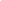             Ügyfélfogadás:           Szikszó, Rákóczi út 22 . : H-CS: 17:00-20:00,                                         Miskolc Plaza, Szentpáli út 2-6.:     H-Sze: 13:30-18:30,    Cs-P: 10:00-14:00,  email: famimiskolc@gmail.com Oktatási helyszínek Elméleti képzés:                        3800 Szikszó, Rákóczi u. 22.,                                                      Miskolc Plaza, 3525 Miskolc Szentpáli út 2-6. Elméleti vizsga:                         3527 Miskolc, József A. út 20. Járműkezelési képzés:              Gyakorlati képzés és vizsga:     Miskolc  területén és környékén Forgalmi váltások hely:             Az oktató és a tanuló megegyezése alapján.            Oktatóinkról, járműveinkről bővebb tájékoztatást talál internetes oldalainkon            Miskolc, 2022.01.01. Orvosi alkalmassági cca. 9.000.- Eü. vizsgadíj 8.200.- 